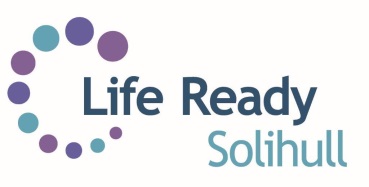 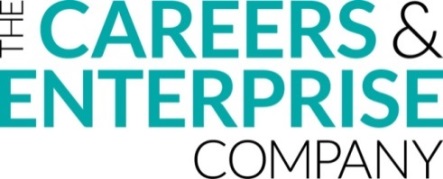 Life Ready Agreement This Life Ready Agreement sets out the roles and responsibilities between the main stakeholders for this programme. The Careers & Enterprise Company is an employer-led organisation that has been set up to inspire and prepare young people for the fast-changing world of work. The Enterprise Adviser network will help ‘join the dots’ at a local level and will be supported by a local Enterprise Co-ordinator.The Senior Leader at the school will:Conduct an initial mapping exercise to identify what current activity works well and any gaps in provisionDevelop and/or adapt school strategy to embed work related learning across the schoolCommit to delivery of an agreed Development Plan and publish on the school’s websiteEnsure the rest of the Senior Leadership Team and teaching staff are aware of and committed to the Life Ready programme throughout the school Produce a case study and share best practice with the Life Ready network of schools and Enterprise Advisers Ensure regular contact with the Enterprise Adviser is maintained throughout the 12 months Share the programme and progress with Governors, the rest of the Senior Leadership Team, teaching staff and parents Offer honest feedback and review of the programme to support continuous improvement Act as a champion for the programme with other schools/colleges and businesses The Enterprise Adviser will:Support the initial mapping of provision to identify priority needs and work with their designated school/college to develop a whole school strategy for careers, enterprise and employer engagementCommit to working with their designated school/college for a minimum of 12 months Connect their designated school/college to local business networksHelp their designated school/college to focus their efforts on activities:most effective in motivating young peoplesupport independent choice, and,support positive outcomes for young peopleAttend an Enterprise Adviser induction meetingPromote the work of Enterprise Advisers amongst contacts and local networks to aid Enterprise Adviser recruitment; and encourage employers to support the delivery of activities in schools Read and abide by their designated school/college Safeguarding and Child Protection PolicyNot promote products or services produced by their company or organisation to the schools staff Agree to their contact details being shared with the Careers & Enterprise Company (CEC) and will occasionally hear from the CEC regarding national events and opportunities for the networkAgree to their contact details being shared with their designated school/college to facilitate the working relationship The Life Ready Enterprise Co-ordinator will:Set up the initial meeting between the Senior Leaders and the Enterprise AdviserMatch an Enterprise Adviser to meet the needs of the school Support the Enterprise Adviser to work directly with the school’s senior leadership and careers teams …………………………………………………… Date:School/College Signature…………………………………………………… Date: Enterprise Adviser Signature…………………………………………………… Date: Life Ready Enterprise Co-ordinator Signature Life Ready Governor AgreementThe Lead Governor for Careers will:Champion Life Ready regularly at Governor meetings and update the Governing Board on progress with careers & enterprise activity Meet regularly with the school Senior Leader for Careers and the school Careers Lead and/or Advisor to discuss Life Ready progressSupport the Senior Leader, and Enterprise Adviser in developing a whole school strategy for careers, enterprise and employer engagement plan to be published on the school website. Establish an understanding of the budget and other resource that is allocated to careers support.Develop a strong understanding of what additional support is made available to students who have additional needs, who are vulnerable or at risk of not making successful transitions.Help the school and Enterprise Adviser to develop strong links with local employers …………………………………………………… Date: Lead Governor for Careers SignatureSchool Name:Senior Leader Name:Enterprise Adviser Name:Life Ready Enterprise Co-ordinator Name: